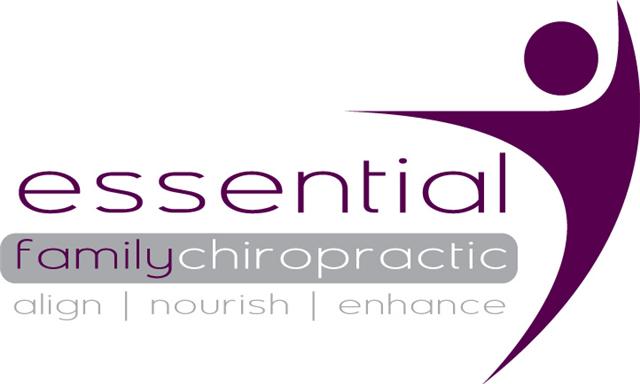 SCHOOL-AGE CHILD QUESTIONNAIRE 6 years and olderNote:   Injury to the spine during the birth process, as well as the numerous falls and accidents during childhood could be the unsuspected cause of many health problems in children.Today’s Date:                                    Name of Child: _________________________________   Preferred Name: _________________ Date of Birth: ______________ Age: ______ Sex: M  F  Name of Mother: _____________________________Name of Father: __________________Address: ____________________________________________________________________Phone Number: ___________________ Address of Parent (if different from child): _________________________________________How did you hear about us? ____________________________________________________What is the purpose of this appointment? _________________________________________ ___________________________________________________________________________When did this problem first occur? _______________________________________________Have you ever had this problem before? Y/ N_______________________________________Have you previously been treated for this problem? Y/ N	By whom? ___________________Have you previously been to a chiropractor? Y/ N	When? ____________________________Any other concerns? _______________________________________________________________________________________________________________________________________NUTRITIONWhat do you usually eat for Breakfast? ______________________________________________________________________________________________________________________________________What do you usually eat for Lunch? _________________________________________________________________________________________________________________________________________What do you usually eat for Dinner? ________________________________________________________________________________________________________________________________________What snacks do you have after school? ___________________________________________________What is your favorite food? _____________________________________________________________How much water do you drink each day? __________________________________________________How often do you eat fast food items? ____________________________________________________How many sodas or colas do you drink each day? ___________________________________________HEALTH HISTORYIn the past year have you had any of the following?Back or neck pain? ______________________________________________________Pains in the legs or arms? _________________________________________________Headaches? ____________________________________________________________Asthma? _______________________________________________________________Allergies? ______________________________________________________________Earaches? ______________________________________________________________Falls from a bicycle, skateboard, scooter, rollerblades or similar? __________________Do you ever have a problem with bedwetting? _________________________________Have you ever been in a motor vehicle accident? _______________________________Have you ever had any broken bones? _______________________________________Have you ever had any surgeries? ___________________________________________Are you at present taking any medications? ___________________________________Do you have any other health problems? _____________________________________ABOUT YOUR LIFESTYLEWhat year are you in at school? ______________________________________________How do you carry your school bag? ___________________________________________How heavy is your school book bag? __________________________________________What sports do you play? ___________________________________________________What hobbies do you have? _________________________________________________How many hours each day do you watch TV? ___________________________________How many hours each day do you spend using a computer? _______________________How often do you play video games? _________________________________________On average, how many hours sleep do you get each night? ________________________Are there any smokers in your family? ________________________________________Do you feel stressed out? ___________________________________________________Do you have trouble reading the board in class? ________________________________Do you ever have blurred vision? _____________________________________________Do you wear glasses or contact lenses? ________________________________________Do you sometimes get headaches when you read? ______________________________About Your Child’s CareThere are three phases of care that Chiropractic patients often go through.  The first is Initial Intensive Care which corrects the most recent layer of Spinal and Neurological damage (VSC Vertebral Subluxation Complex).  This care often reduces or eliminates the symptoms.  Then begins Rehabilitative Care which corrects the years of damage that occurred when there were few symptoms.  And finally, Chiropractic offers a genuine approach to Wellness Care.  All of these options will be explained at your report of findings.  Then you’ll be able to begin a course of care that fits your goals.  Your appointments at our Centre are important to you and others.  If you’re unable to keep your appointment, the courtesy of 24 hours notice will enable us to schedule someone else in your place.  Therefore, in fairness to all our valued clients, a standard adjustment fee may be imposed on missed appointments.Signature: ______________________________________   Date: _______________________